Inclusion/Exclusion CriteriaSTUDY NAMESite Number: 	Pt_ID: 	Visit Date:            /                   /                        .	d	 d	m	 m	 m	y	y	y	y	Visit Type:	 Screening	 Baseline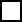 Inclusion CriteriaParticipant must:		 Yes	 No		 Yes	 No		 Yes	 No		 Yes	 No		 Yes	 No		 Yes	 NoNOTE: All inclusion criteria must be answered YES to be included in study.Exclusion CriteriaParticipant must not:		 Yes	 No		 Yes	 No		 Yes	 No		 Yes	 No		 Yes	 No		 Yes	 NoNOTE: All exclusion criteria must be answered NO to be included in study.Did the participant meet the eligibility requirements for this study?	 Yes	 No